ГУ «Тогузакская средняя отдела образования акимата Карабалыкского района»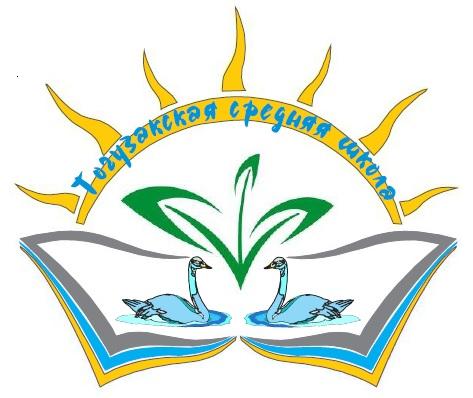 Программа развивающих занятий«Лингвист»4 класс                                                          Автор: Кажаева С.Б.                                                                     учитель начальных классов                                                              образование: высшеестаж работы:28 л.Тогузак 2017г.Пояснительная запискаВыбор создания программы «Лингвист» по курсу русского языка обусловлен желанием повысить уровень сформированности ключевых компетенций младших школьников, важнейшими из которых являются коммуникативно-речевые и познавательные, связанные с универсальным умением читать. Данная программа позволяет учащимся ознакомиться со многими интересными вопросами русского на данном этапе обучения, выходящими за рамки школьной программы, расширить целостное представление о проблеме данной науки. Выполнение заданий, связанных с логическим мышлением, закрепит интерес детей к познавательной деятельности, будет способствовать развитию мыслительных операций и общему интеллектуальному развитию.    Не менее важным фактором реализации данной программы является  и стремление развить у учащихся  умение самостоятельно работать, думать, решать творческие задачи, а так же совершенствовать навыки аргументации собственной позиции по определённому вопросу.    Содержание программы соответствует познавательным возможностям младших школьников и предоставляет им возможность работать на уровне повышенных требований, развивая учебную мотивацию.     Данная программа создана для активизации работы с одарёнными детьми. Она призвана способствовать их опережающему развитию, самореализации и созданию поля успешности в течение всего периода обучения.  Творческие работы, проектная деятельность и другие технологии, используемые в системе, помогут учащимся успешно овладеть не только общеучебными  умениями и навыками, но и освоить более сложный уровень знаний по предмету, достойно выступать на олимпиадах и участвовать в различных конкурсах. Участники образовательной                                                                                    программы: учащиеся 4 класса школы. Срок реализации – один учебный год. Программы рассчитана на 34 занятия.по  1 учебному часу на каждое.Концепция программыКонцепция программы базируется на двух связанных понятиях: с одной стороны, углублённое изучение русского языка повышает уровень речевого и языкового развития детей, их компетентности в области «Чтения» и опосредованно способствует более эффективному освоению других предметов. С другой стороны, креативная работа над изучением явлений русского языка способствует общеинтеллектуальному развитию ребёнка.Цель программы:Активизировать развитие детей через изучение русского языка на повышенном уровне для их самореализации и подготовки к дальнейшему обучению, повысить уровень овладения русским языком.Задачи:обучить решению языковых и речевых задач повышенного уровня;раскрыть творческие способности детей;стимулировать интеллектуальное развитие детей;формировать эффективную речевую деятельность;формировать ключевые компетентности учащихся;корректировать речевые недочёты;формировать умения самостоятельной работы с текстами;формировать основы общей культуры через изучение родного языка и литературы на повышенном уровне;воспитывать  патриотизм, любовь к народу через формирование любви к родному языку;способствовать успешности, самореализации и саморазвитию ребёнкаСодержание программы:IФонетикаII Морфемика(словообразование)IIIМорфологияIVПунктуацияVЛексикаVIОрфоэпияVIIОлимпиада по русскому языку.Фонетика.Графика.(6ч.)Фонетическая система русского языка. Звуки речи. Звуковое строение слов. Слоги. Позиционное чередование гласных и согласных в слове. Оглушение,озвончение  парных  звонких и глухих согласных.Порядок букв в алфавите. Из истории создания алфавита. Практическое использование знания алфавита. Работа со словарями разных типов.  Смыслоразличительная роль звуков и букв. Обозначение йотированных звуков. Общее представление о фонеме. Сильные и слабые позиции фонем. Особенности обозначения гласных и согласных на письме.Практические упражнения.Упражнения в отчётливом произношении звуков в словах (скороговорки, шуточные стихи). Упражнение на сопоставление и подбор слов, отличающихся одним звуком(буквой). Игры со словами. Наблюдение над игрой слов и поэтических  произведениях. Рифмовка слов.Орфоэпия.(5ч.)Более расширенное ознакомление с произносительными нормами.Практическое упражнение.Упражнение на соблюдение орфоэпических норм при произнесении слов, текстов. Игра в дикторы  радио и телевидения.Лексика.(5ч.)Слово и разнообразие его лексических значений. Многозначность слов. Прямое и переносное значение слов.Синонимы.Антонимы.Омонимы.Устойчивые  выражения, их образность, точность.Практические упражнения.Лексические анализы учебных и художественных текстов.Морфемика.(6ч.)Морфема как составная значимая часть слова: корень, суффикс, приставка, окончание.Практические упражнения.Упражнения на морфемный состав слов.Морфология.(6ч.)Наличие в языке частей речи (групп с общим значением) как отражение реалий окружающего мира.Практические упражнения.Упражнение на нахождение и определение функций каждой части речи в составе предложений. Упражнение на подбор эмоционально-оценочной лексики.Синтаксис.Пунктуация.(6ч.)Словосочетание и предложение. Простые и сложные предложение.Практические упражнения.Упражнения на построение высказываний в объёме предложения,текста.Планируемые результаты:Реализация курса «Лингвист» содействует повышению мотивации к обучению, создание поля успешности, самореализации, развитию ребёнка и повышению уровня культуры обучающихся, обеспечивает единство развития , воспитания и обучения, а также способствует:осознанию взаимосвязи языка и речи, воспитанию мотива к изучению разнообразию языковых средств;формированию эффективной речевой деятельности;формированию ключевых  компетентностей через изучение русского языка;подготовка обучающихся к теоретическому мышлению, необходимому в основной школе;получение первичных навыков исследовательской (теоретической и проектной) деятельности;созданию активной среды по работе с талантливыми детьми.Методические рекомендации:Курс занятий «Лингвист» для 4 класса представляет собой комплекс специально разработанных тестов, игр и упражнений. Организация деятельности младших школьников на занятиях основывается на известных дидактических принципах: занимательность, научность, сознательность и активность, доступность, связь теории с практикой. Работа в рамках реализации программы осуществляется через проблемные,проектные,игровые,личностно-ориентированные,здоровьесберегающие, разноуровневые,развивающие технологии, технологию сотрудничества. В начале и по окончании реализации программы предлагается изучить уровень обученности  по русскому языку с помощью тестов, анкетирования, проверочных работ и изучения участия и результатов учеников в олимпиадах и конкурсах по русскому языку и другим предметам.Учебно-тематический план (34ч.)Список используемых источников:1.Программа внеурочной деятельности в начальной школе Л.Я.Желтовская2.Журналы «Начальная школа Казахстана» №5,8,11,12/2016г.3. Ушаков Н.Н. Внеклассные занятия по русскому языку в начальных классах. – М: Просвещение 1978 с. 44.Ушаков Н.Н., Суворова Г.И. Внеурочная работа по русскому языку М: Просвещение 1978.5.Материалы интернет-сайтов№тематикаКоличество часовдата1.Фонетика.Графика.1.Фонетика.Графика.61Вводное занятие «В гости к Алфавиту»108.092Наши помощники звуки,буквы и слова.115.093Наши помощники звуки,буквы и слова.122.094К тайнам звуков и букв.129.025Встреча с «йотиком»(расширение представлений)106.106Конкурс знатоков.113.102.Морфемика.2.Морфемика.61В глубь веков на машине времени.120.102К дедам, прадедам и пра-,пра-,пра-.127.103К дедам, прадедам и пра-,пра-,пра-.110.114К словам родственникам.117.10К словам родственникам.124.105Игры со словами.108.126Умники и умницы.115.123.Морфология.3.Морфология.61К несметным сокровищам Страны Слов.122.122В городе имён Существительных.112.013В городе имён Существительных.119.014В гостях у дядюшки Глагола.126.015Прилагательное к чему прилагается?127.016Знаешь ли ты части речи?102.024.Синтаксис.Пунктуация.4.Синтаксис.Пунктуация.61Эмоциональная и интонациональная выразительность109.022«Казнить нельзя помиловать»116.023Работа с текстами.123.024«Найди меня в тексте»102.035Поговорим? Литературная гостиная.103.036Турнир любителей русского языка.109.035.Лексика.5.Лексика.51К словам разнообразным,одинаковым и разным.116.032 В театре близнецов.106.043Литературная гостиная.107.044Эмоциональные языковые средства.113.045Что? Где? Когда?120.046.Орфоэпия.6.Орфоэпия.51Ударение-молоток. Нормы произношения.127.042Что такое рифма?104.053Литературная гостиная.111.054От слова к речи.118.055Олимпиада по русскому языку.125.05Итого.34